Digitálny budík JVD KW9350 (rádiom riadený) – návod na používanie1. VlastnostiLED displej vo všetkých farbáchMerateľný rozsah teplôt od -10℃ do +50℃ (od 14℉ do 122℉)Funkcia duálneho budíka2. Hlavná jednotka – vzhľad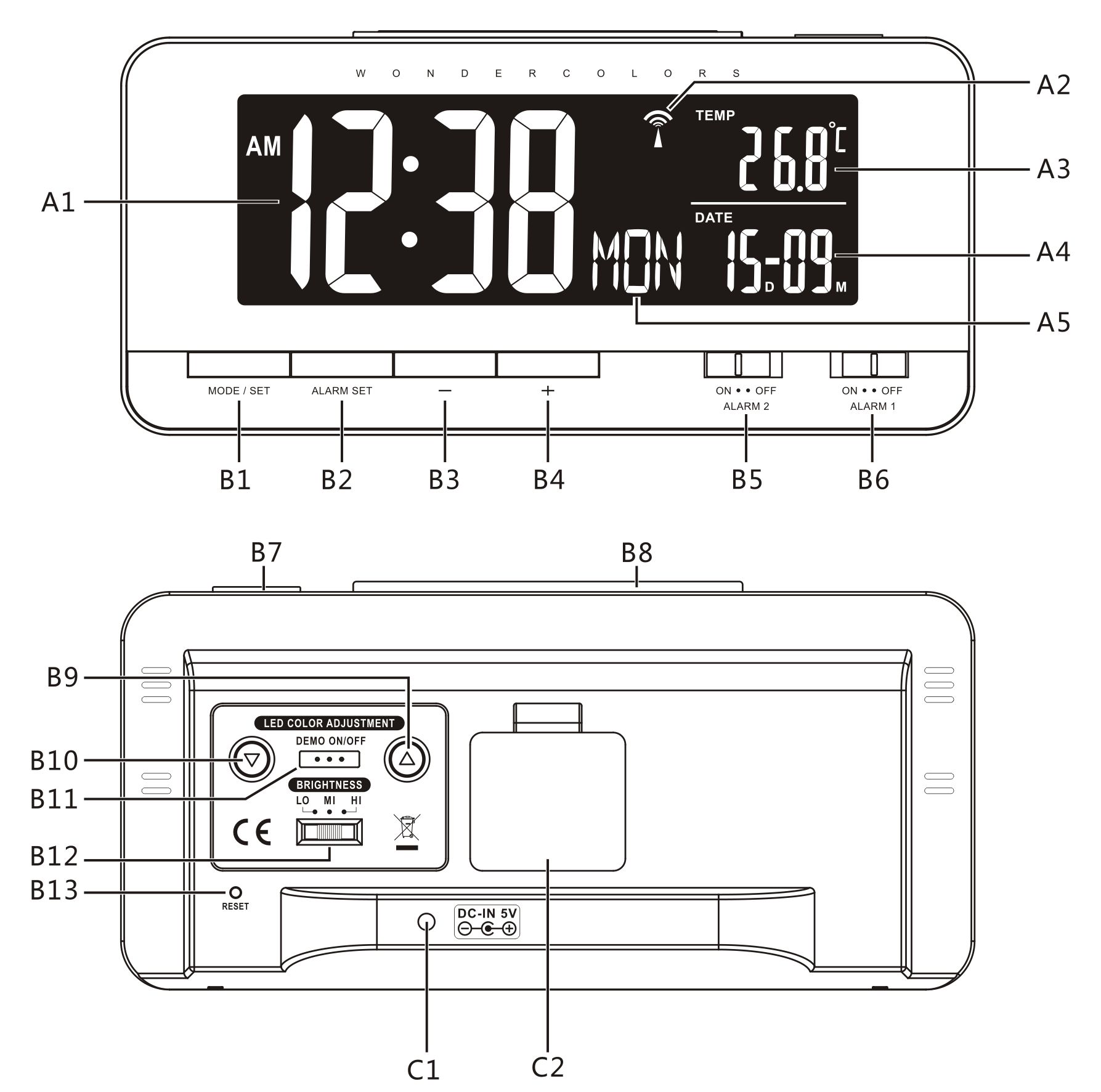 Časť A-DisplejA1: ČasA2: Symbol “rádiom riadený”A3: Teplota/Budík 1A3: Dátum/Budík 2A4: Sekundy/Deň v týždni Časť B-TlačítkaB1: Tlačítko “MODE/SET”B2: Tlačítko “ALARM SET”B3: Tlačítko “-”B4: Tlačítko “+”B5: Prepínač “ALARM 2”B6: Prepínač “ALARM 1”B7: Tlačítko “ALARM OFF”B8: Tlačítko “SNOOZE”B9 & B10: Tlačítko “▼&▲” pre zmenu farby LEDB11: Tlačítko “DEMO” - automatická zmena farbyB12: Tlačítko podsvietenie displejaB13: Tlačítko “RESET“Časť C-ŠtruktúraC1: Vstup pre adaptérC2: Priestor pre batérie3. Začíname:Pripojte adaptér, odstráňte zadný kryt batérie a vložte 1 batériu CR2032 podľa naznačenej +/- polarity.Pri pripojení adaptéra za predpokladu, že je batéria CR2032 správne vložená, sa budík automaticky prepne na externý napájací zdroj – adaptér.Ak je jednotka napájaná iba batériou CR2032, funkcia času bude zachovaná, ale všetky ostatné funkcie budú vypnuté.4. Nastavenie času a budíka4.1 Rádiom riadené hodiny:Po spustení budíka sa začne automaticky vyhľadávať časový signál DCF. Na displeji sa rozbliká ikona riadenia rádiom “”.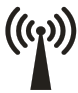 Hodiny sa automaticky synchronizujú s rádiovým signálom DCF každý deň o 2:00 a 3:00 hod. pre udržanie presného času. Ak zlyhá synchronizácia s rádiovým signálom DCF, na displeji LCD zmizne symbol “” a ďalší pokus o synchronizáciu s rádiovým signálom DCF prebehne o 4:00 a 5:00.Príjem rádiového signálu je možné nastaviť ručne podržaním tlačítka "-" po dobu 3 sekúnd. Každý príjem trvá niekoľko minút. Ak príjem zlyhá, skenovanie sa zastaví. (“” na LCD displeji zmizne).Skenovanie rádiového signálu DCF zastavíte podržaním tlačítka "-" po dobu približne 3 sekúnd.Na displeji LCD sa zobrazí "DST", ak je v režimu letného času.4.2 Ručné nastavenie času:V režime zobrazenia času stlačte tlačítko MODE/SET a vyberte medzi zobrazením roku alebo dňa v týždni. Podržte tlačítko "MODE / SET" na 3 sekundy a vstúpte do režimu nastavenia hodín/dátumu.Stlačením tlačítka "+" alebo "-" upravte nastavenie a stlačením tlačítka "MODE / SET" toto nastavenie potvrďte. (Pridržaním tlačítka "+" alebo "-" môžete postup urýchliť a dosiahnuť požadovanú hodnoty rýchlejšie)Poradie nastavenia je: 12/24hodinový režim, jednotka teploty, časové pásmo, jazyk dňa v týždni, hodina, minúta, sekunda, rok, zobrazenie dátumu, mesiac, deňPre deň v týždni je možné vybrať jeden z 8 jazykov: nemčina, francúzština, španielčina, taliančina, holandčina, dánčina, ruština a angličtina.Jazyky a ich vybrané skratky pre každý deň v týždni sú uvedené v nasledujúcej tabuľke.Poznámka: Ak pri nastavovaní nestlačíte žiadne tlačítko po dobu asi 15 sekúnd, režim nastavenia sa automaticky ukončí.Sekundy môže byť nastavené iba na hodnotu “0”.Pre časové pásmo: Časová zóna sa používa pre krajiny, kde môže byť prijímaný časový signál DCF, ale časové pásmo sa líši od stredoeurópskeho času. Ak je čas danej krajiny od tohoto pásma o 1 hodinu dopredu, nastavte časové pásmo +1. Hodiny sa automaticky nastavia o 1 hodinu dopredu kým je prijatý časový údaj.Ak neobdržíte žiadny signál RC-DCF, časové pásmo by malo byť nastavené na 0.Nastavenie duálneho budíka:Posuňte prepínač Alarm 1 ON/OFF do polohy "ON" pre aktiváciu budíka 1. Čas budenia sa zobrazí na displeji miesto teploty a objaví sa ikona budíka “”.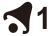 Posuňte prepínač Alarm 2 ON/OFF do polohy "ON" pre aktiváciu budíka 2. Čas budenia sa zobrazí na displeji miesto teploty a objaví sa ikona budíka “”.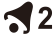 Stlačte tlačítko "ALARM SET", čas budíka 1 sa rozbliká, stlačte tlačítko "+" alebo "-" pre nastavenie času budenia. Stlačte tlačítko "ALARM SET" pre potvrdenie nastavenia a prejdete na nastavenie budíka 2, stlačte tlačítko "+" alebo "-" pre nastavenie času budenia, stlačte tlačítko "ALARM SET" pre potvrdenie a ukončenie nastavenia. (Pridržaním tlačítka "+" alebo "-" môžete postup urýchliť a dosiahnuť požadovanej hodnoty rýchlejšie)4.3 Funkcia opakovaného budenia (SNOOZE):Keď je budík aktivovaný, stlačte tlačítko "SNOOZE”. Budík bude asi na 5 minút prerušený a potom sa znovu aktivuje. Na displeji sa rozbliká ikona opakovaného budenia "”. Táto funkcia môže byť opakovaná až 7krát po sebe.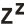 Keď je budík aktivovaný, na displeji bliká “” alebo “”. Stlačením ľubovoľného tlačítka okrem tlačítka "SNOOZE" alebo posunutím prepínača ALARM "ON / OFF" do polohy "OFF" budík deaktivovať. Ak nestlačíte žiadne tlačítko, budík bude zvoniť asi 3 minúty, potom sa budenie automaticky vypne.5. TeplomerMerateľný rozsah teploty je v rozmedzí od -10℃ do +50℃.Ak je teplota mimo toto rozmedzie, na displeji sa zobrazí buď LL.L (pod minimálnu merateľnú teplotu) alebo HH.H (nad maximálnu merateľnú teplotu).6. Podsvietenie6.1 Nastavenie intenzity podsvieteniaPosunutím prepínača na zadnej strane (B12) vyberte intenzitu podsvietenia. Zvoľte jednu z 3 možností.6.2 Farba podsvierenia LED displejaStlačte tlačítko "DEMO" na zadnej strane, farba LED sa bude automaticky meniť, opakovaným stlačením tlačítka "DEMO" zmeníte farbu.Stlačte tlačítko “▼” alebo “▲” (B9 & B10) na zadnej strane a zvoľte požadovanú farbu podsvietenia LED displeja. 7. Užitočné rady  Keď vytiahnete batériu, prístroj stratí všetky údaje uložené v pamäti Nevystavujte prístroj priamemu slnečnému svetlu, vysokým teplotám, mrazu ani vlhkosti.Vonkajší senzor nesmie byť umiestnené vo vlhku, na daždi ani na priamom slnečnom svetle. Nikdy nepoužívajte k čisteniu hrubé materiály alebo agresívne čistidlá. Mohlo by dôjsť k poškodeniu.Nevyhadzujte tento výrobok do bežného domáceho odpadu!  Odneste ho do zberných surovín, kde sa ho dokážu zbaviť odborne a recyklovať ho. Použitý výrobok môžete vrátiť predajcovi. Neodborná likvidácia výrobku môže závažne poškodiť životné prostredie. Ekologická likvidácia tohoto zariadenia je zaistená v rámci kolektívneho systému Naturpack.  Vybité batérie hoďte do odpadkového koša, ktorý je na to určený.Dovozca Veľkoobchod Vláhová Jasněna  týmto prehlasuje, že výrobok je v zhode so  základnými požiadavkami a s ďalšími príslušnými ustanoveniami smernice 1999/5/ES. 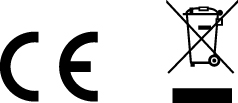  bliká,signál DCF je prijímaný. svieti,signál DCF bol prijatý úspešne.  zmizne,prijímanie signálu DCF sa nepodariloJazykNedeľaPondelokUtorokStredaŠtvrtokPiatokSobotaNemčina, GERSONMONDIEMITDONFRESAMAngličtina, ENGSUNMONTUEWEDTHUFRISATRuština, RUBCПНBTCP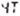 ПT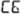 Dánčina, DANSONMANTIRONSTORFRELORHolandčina, NETZONMAADINWOEDONVRIZATTaliančina, ITADOMLUNMARMERGIOVENSABŠpanielčina, ESPDOMLUNMARMIEJUEVIESABFrancúzština, FRADIMLUNMARMERJEUVENSAM